                    «Весёлый   поезд».                                                                                                          Предмет математики настолько серьезен,что надо не упускать случая сделать его занимательным.Б. Паскаль           Внеклассное  мероприятие   в  5  классе.        Цели:расширить кругозор учащихся;повысить их интеллект, общую культуру;развитие интереса к изучению математики;формировать дружеские, товарищеские отношения;умение работать группой.                                                                        Ребята, сегодня мы с вами отправляемся в путешествие на математическом поезде. Вы проедете немало занимательных и  интересных станций, на каждой из которых вас ждут нелегкие испытания. Для того, чтобы  сесть в поезд, необходимо купить билеты.  Сегодня я буду начальником станции.Ход урока.Станция отправления.Каждая команда получает маршрутный лист, на первой странице которого указан порядок прохождения станций. На второй странице устные задачи, ответы запишите рядом. По результатам команды получат билеты в мягкий, купейный или плацкартный вагон.                                                                                                                                               ( Верное решение каждой задачи – 1б.) Задачи.1.      На грядке сидело 4 воробья. К ним прилетело еще 2  воробья. Кот Васька подкрался, схватил одного воробья и  убежал. Сколько воробьёв осталось на грядке?2.Четверо играли в домино 4 часа. Сколько часов играл каждый?3.Шли по дороге два  мальчика и нашли 2 р. За ними ещё четверо  идут, сколько они найдут?4.Петух, стоя на одной ноге, весит 3 кг. Сколько он весит, стоя на двух ногах.5.Найдите 2 числа, произведение и частное которых равно 24. 6.Сколько получится десятков, если 2 десятка умножить на 3 десятка?7.Пассажир автобуса ехал в село. По дороге он встретил пять грузовиков и три легковые машины. Сколько всего машин ехало в село?8.Ребята пилят бревно на части определённой длины. Отпиливание одного такого куска занимает одну минуту. За сколько минут они распилят бревно длиной 5 м на пять частей?          ( Команды получают маршрутные листы.)II.Станция «Эрудит».     ( Вам  предлагается решить кроссворд. За каждое угаданное слово- 1б).    Кроссворд.          1. Сумма длин всех сторон треугольника. (Периметр.)2. Число, на которое делят. (Делитель.)3. Что такое:  2х – 6 = 27. (Уравнение.)4. Число, которое прибавляют. (Слагаемое.)5. 23 = 4 ∙ 5 + 3, 3 – это… (Остаток.)6. Число, на которое умножают. (Множитель.)7. Как называется фигура? (Пентагон.)Назовите, главное слово кроссворда. (Математика.)                        III.Станция «Историческая».Первые государства возникли в Египте и  Месопотамии. Древние египтяне были замечательными инженерами. В Египте насчитывается около 80 пирамид.  Еще в древности говорили: «Все боится времени, но само время боится пирамид». Сохранились замечательные храмы и дворцы, до нас дошли многие записи и даже большие рукописи, сделанные древними египтянами. Некоторые из них высечены на камне, а  большая часть написана чернилами на папирусе. Есть рукописи посвященные математике. Это что-то вроде задачников, где даны решения разных  практических задач.  Древнейшая сохранившаяся математическая рукопись египтян написана около  4000 лет назад. Она хранится в Москве - в музее изобразительных искусств им.А. С. Пушкина - и называется «Московским папирусом». Итоги  2 конкурса.                         IV.Станция «Внимательная».На этой станции вам предлагается решить 5 задач. Слушайте их внимательно, так как вопрос будет задан в конце задачи. За каждую решённую задачу присуждается 2 балла.Задачи.В автобусе ехали 25 человек. На первой остановке вышло 7 человек, зашли 4 человека. На следующей остановке вышли 12 человек, зашли 5 человек. На следующей остановке вышли 8 человек, зашли 6 человек. На следующей  остановке вышли 2 человека, зашли 16 человек. На следующей остановке вышли 5 человек. Сколько было остановок? ( 5.)У мальчика братьев нет, а у его сестры столько же братьев, сколько и сестёр. Сколько детей в семье?    (3.)У охотника в корзине лежат зайцы и гуси. Всего насчитали десять голов и 28 ног. Сколько зайцев подстрелил охотник?зайца.)     4.Яблоко и груша весят 300 граммов.           Определите вес яблока, если: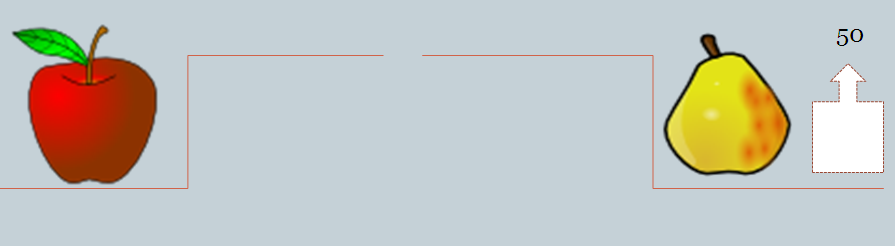 ( 175 гр.)Итоги.                       V.Станция «Угадай-ка».Вам предлагается разгадать математические ребусы.Словарные ребусы.(1б).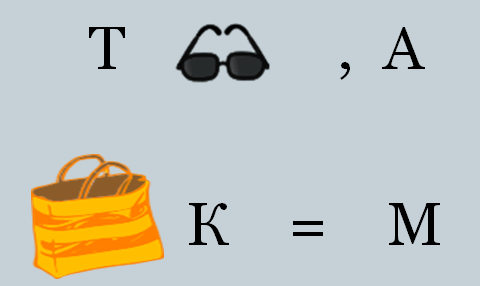 Числовые  ребусы. (Каждый 2  балла).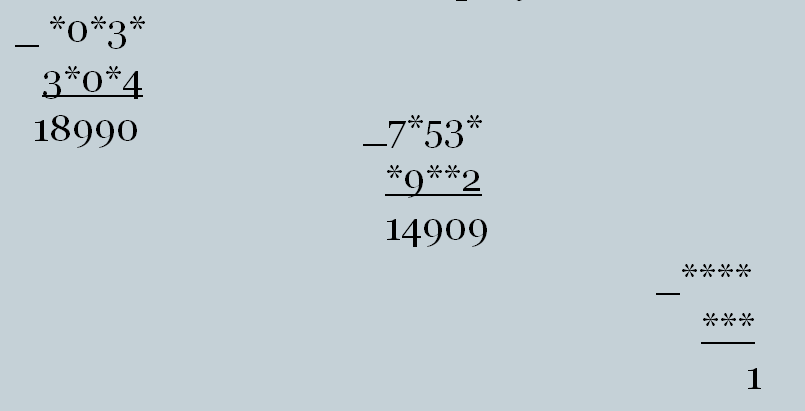 Итоги.                      VI.Станция «Спортивная». Устная работа с карточками. Команды проводят вычисления и садятся на два стула так, чтобы можно было прочитать результат. Команда первой выполнившая задание, получает  1 очко.34 + 57=               73 – 25 =                19 + 8 =– 9  =               29 + 27 =Итоги.                      VII.Станция «Светофор».Решите задачи разные по сложности.  В   красном кружке - 6 б, в желтом  - 4 б, в  зеленом – 3 б.От данных 5 квадратиков из спичек отнять 3 спички так, чтобы осталось 3 таких же квадратика.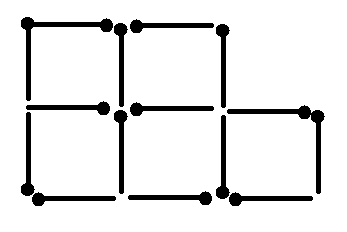 Приложите к 4 спичкам 5 спичек так, чтобы получилось «сто».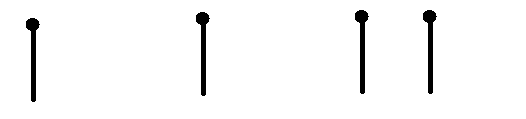 Исправьте ошибку в спичечной записи, переложив всего одну спичку. VI - IV = IXIX – V = VI                  VIII – III = ХИтоги.     VIII.Станция «Рыболовная».Вылови  рыбку. За правильно решенную задачу - 2б.Задачи.На одной чаше весов кирпич, а на другой – половина такого кирпича и гиря в 1кг. Весы находятся в равновесии. Сколько весит кирпич?          (2 кг.)За одну книгу заплатили 1 рубль и еще половину стоимости книги. Сколько стоит книга?         (2 р.)В комнате 4 угла. В каждом углу сидит кошка. Напротив каждой кошки по три кошки. На хвосте каждой кошки по одной кошке. Сколько же всего кошек в комнате?  (4.)Имеется кусок сукна длиной 16 м, от которого каждый день отрезают по 2 м. По истечении скольких дней отрежут последний кусок?         (7 дней.)У отца 6 сыновей. Каждый сын имеет одну сестру. Сколько всего детей у отца?             (7 детей.)Разделить 5 яблок между пятью детьми так, чтобы каждый получил  по  яблоку  и  одно яблоко осталось в корзине.      (4 детям раздать по яблоку, а пятому отдать яблоко в корзине.)Итоги.                          IX.Станция «Весёлые нотки»На этой станции каждая команда должна спеть песню, связанную с математикой.                          X.Станция «Поздравительная».Подведение  итогов. Награждение команд  и лучших игроков.5.   Шёл Кондрат в Ленинград,          навстречу ему 12    ребят.У каждого по лукошку, в лукошке – по кошке.У кошки – по котёнку, у котёнка – по мышонку.Задумался старый Кондрат:Сколько котят и мышат               Ребята несут в Ленинград.  (0)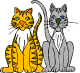 